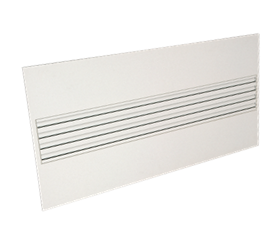 Principaux avantages produits :Design élégant et sobreCompatible avec l'offre AldesArchitect® Esthétiques soufflage et reprise identiquesPossibilité de filtration à la repriseDiffusion réglable Remplacement dalles de plafonds T-Bar/Fine-LineAldes met à votre disposition le logiciel Selector KOANDA 3D pour vous aider à sélectionner votre diffuseur. En seulement quelques minutes, vous pouvez définir vos choix techniques et économiques, et mettre en place un dossier complet pour vos clients ou pour votre cahier des charges.Principales applications :Les diffuseurs à fentes sont destinés à être installés principalement dans les bureaux que ce soit en neuf ou en rénovation.Installation plafond.Soufflage ou reprise selon le modèle sélectionné.
Aide à la prescription LINED TPLe diffuseur plafonnier sera un linéaire à fentes avec 1 à 8 fentes de 25mm de largeur (à partir de 3 fentes si modèle ouvrant).    Le diffuseur sera disponible en trois modèles :      - modèle soufflage avec déflecteurs orientables. (LINED TP S)					     - modèle reprise avec déflecteurs fixes. (LINED TP E)					     - modèle reprise avec déflecteurs fixes et noyau central ouvrant sur charnière par système de push-push pour accès au filtre situé dans le plénum de raccordement. (LINED TP EO) La diffusion d’air sera réglable sans outil grâce à un déflecteur orientable au centre de chaque fente, avec une possibilité de soufflage vertical.Le diffuseur remplacera une dalle de plafond suspendu standard de type “T-bar” ou “Fine-line” (autres types d’ossature sur demande).Le corps sera en aluminium anodisé et la plaque de compensation du plafond sera en acier galvanisé. Leur finition sera avec une teinte naturelle ou une peinture époxy RAL9010 mat 30 %, RAL9003 mat 30%, RAL 9016 mat 30% ou tout autre RAL au choix de l’architecte.Les déflecteurs seront en aluminium de la même teinte que le corps ou en gris anthracite RAL7024 mat 30% ou tout autre RAL au choix de l’architecte.Le diffuseur est compatible avec l’offre AldesArchitect® qui propose des finitions spécifiques pour une meilleure adaptation esthétique aux différents projets.Le diffuseur sera équipé d’un plenum de raccordement en tôle d’acier galvanisé avec piquage sur le côté (possibilité de choisir le diamètre et le nombre de piquages y compris piquage air neuf), Le réglage fin du débit au diffuseur se fera via le registre circulaire réglable PR Smart (accessoires) depuis la face avant du diffuseur et à installer directement dans le piquage du plénum. Le registre circulaire intègrera deux tubes de pression accessible depuis la face avant du diffuseur afin de faciliter la mesure de débit.Le plénum pourra être équipé (options) d’une isolation intérieure acoustique (1 face mélamine 20 mm certifiée au feu M1 située en face du piquage), ou thermo-acoustique (5 faces de 5 mm en mousse ou 1 face de 20mm de mélamine + 4 faces de 5mm en mousse certifiée au feu M1). Il pourra aussi être étanche de classe C (option). Le diffuseur ouvrant (reprise) pourra également être équipé d’un filtre G3 ou G4 M1 inclus dans le plénum (uniquement disponible pour un plénum sans registre).Le diffuseur sera fixé directement par vis auto-foreuses sur les côtés du plénum (type S2).La fixation de l'ensemble à la dalle béton sera faite à l'aide de 4 pattes situées sur le plénum.Pour le protéger sur chantier, le produit sera recouvert d’un film de protection (option).Le diffuseur sera de type LINED TP S, E ou EO, le registre PR Smart marque ALDES.